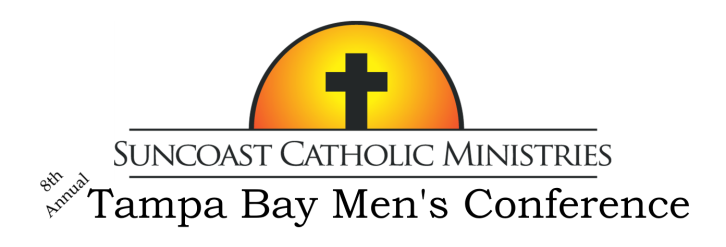 Men: Seize the opportunity, and bring others with you!As you enter 2018, take the opportunity to learn from others and grow in virtue. Stand with other men in the battle to reclaim our families and culture for the glory of God! Build stronger friendships by bringing other men with you to share in the experience!The 8th Annual Tampa Bay Men’s ConferenceCatholic Men in a Modern World “Come and See”Featuring Jeff Cavins, Fr. Dwight Longenecker and John PridmoreSaturday, February 10thHiggins Hall at St Lawrence Catholic Church, TampaTickets include lunch and free parkingCost is $40 per person with Father/Son combo tickets at two for $40For tickets or more information visit SuncoastCatholicMinistries.com